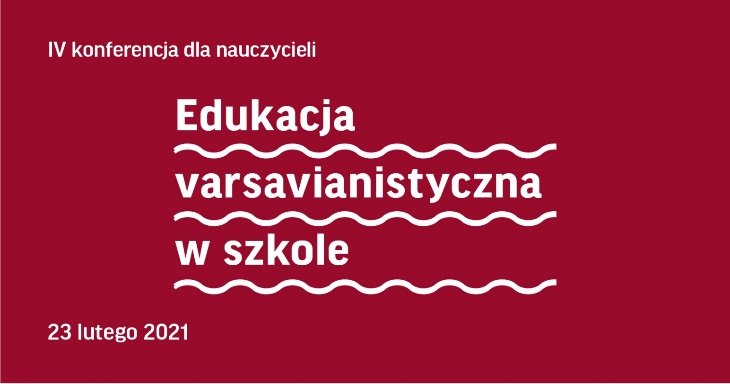 Konferencja jest bezpłatna i odbędzie się online na platformie ClickMeeting, zgłoszenia są przyjmowane poprzez formularz dostępny na stronie:
http://pbw.waw.pl/wydarzenie/iv-konferenca-edukacja-varsavianistyczna-w-szkole/Udzielanie informacji pod nr tel. 501-379-703Rejestracja uczestników: 9.45-10.00Program: 10.00 – 12:00Otwarcie konferencji. Powitanie gości. Beata Zych Dyrektor PBW im. KEN i dr Karolina Ziębińska-Lewandowska Dyrektorka Muzeum Warszawy,Szkoła varsavianistyczna online. Radosław Potrac, Towarzystwo Przyjaciół Warszawy Edukacja varsavianistyczna w szkole specjalnej Maria Tkaczyk, ZSS nr 105 w Warszawie „Projekt Podróże” - sposób na edukację varsavianistyczną w szkole, Marta Szczepłek,  SP 9 STO                              w Warszawie,Muzeum blisko szkoły. Edukacja varsavianistyczna in situ, Katarzyna Żukowska, Muzeum Woli Warszawa za jednym kliknięciem. Wykorzystywanie programu Google Earth jako zintegrowanego narzędzia w edukacji varsavianistycznej na poziomie akademickim i nie tylko, Maria Rombel-Kuśmierska, Instytut Lingwistyki Stosowanej, Uniwersytet Warszawski Jak wykorzystywać miasto i osiedle do pracy onlilne z młodzieżą?, Ewelina Bartosik i Katarzyna Witt, Wolskie Centrum KulturyTropem warszawskich legend – zajęcia czytelnicze dla uczniów szkoły podstawowej i przedszkoli. Sylwia Jaworska, Pedagogiczna Biblioteka Wojewódzka im. KEN w Warszawie Przerwa 12.00 – 12.15Program: 12:15-14:30Biblioteka w muzeum to nie sztuka dla sztuki. Oferta edukacyjna z lekcją on-line w tle. Anna Krzysztofik , Katarzyna Žák-Caplot, Muzeum Warszawy Jak uczyć języków obcych w muzeum, czyli Warszawa dla początkujących, średnio zaawansowanych                    i native speakerów,  Katarzyna Žák-Caplot, Muzeum Warszawy Edukacja obywatelska w Muzeum Warszawy, Katarzyna Liwak-Rybak, Działu Edukacji Muzeum Warszawy Jak tworzyć varsavianistyczne aplikację  z wykorzystaniem map, Paulina Gajownik,  Dział Edukacja ESRI PolskaSłuchanie, pamiętanie, działanie. Zaproszenie na warsztaty,  Aleksandra Karkowska-Rogińska i Anna Wigura, Muzeum Warszawskiej PragiNowe oblicze warszawskiej biblioteki pedagogicznej, Lilla Kołodziejczyk, Pedagogiczna Biblioteka Wojewódzka im. KEN w Warszawie 